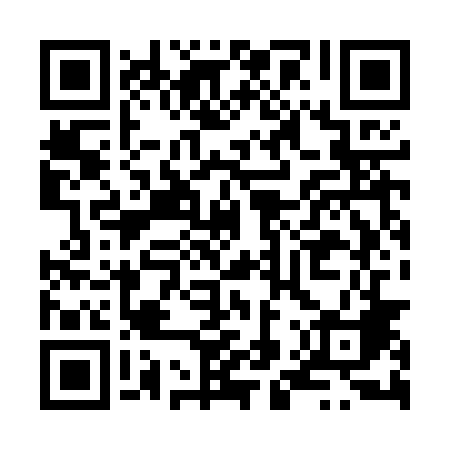 Ramadan times for Jarczew, PolandMon 11 Mar 2024 - Wed 10 Apr 2024High Latitude Method: Angle Based RulePrayer Calculation Method: Muslim World LeagueAsar Calculation Method: HanafiPrayer times provided by https://www.salahtimes.comDateDayFajrSuhurSunriseDhuhrAsrIftarMaghribIsha11Mon4:024:025:5511:423:355:305:307:1612Tue4:004:005:5211:423:365:325:327:1813Wed3:573:575:5011:423:375:345:347:2014Thu3:553:555:4811:413:395:365:367:2215Fri3:523:525:4611:413:405:375:377:2416Sat3:503:505:4311:413:425:395:397:2617Sun3:473:475:4111:403:435:415:417:2818Mon3:453:455:3911:403:445:435:437:3019Tue3:423:425:3611:403:465:445:447:3220Wed3:403:405:3411:403:475:465:467:3421Thu3:373:375:3211:393:495:485:487:3622Fri3:343:345:2911:393:505:495:497:3823Sat3:323:325:2711:393:515:515:517:4024Sun3:293:295:2511:383:535:535:537:4225Mon3:263:265:2311:383:545:545:547:4426Tue3:243:245:2011:383:555:565:567:4627Wed3:213:215:1811:373:565:585:587:4828Thu3:183:185:1611:373:586:006:007:5029Fri3:153:155:1311:373:596:016:017:5230Sat3:123:125:1111:374:006:036:037:5431Sun4:104:106:0912:365:027:057:058:571Mon4:074:076:0612:365:037:067:068:592Tue4:044:046:0412:365:047:087:089:013Wed4:014:016:0212:355:057:107:109:034Thu3:583:586:0012:355:077:117:119:055Fri3:553:555:5712:355:087:137:139:086Sat3:523:525:5512:345:097:157:159:107Sun3:493:495:5312:345:107:177:179:128Mon3:463:465:5112:345:117:187:189:159Tue3:433:435:4812:345:137:207:209:1710Wed3:403:405:4612:335:147:227:229:20